BHAVESH 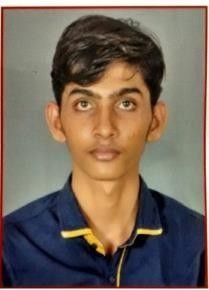 E-Mail: bhavesh-394129@2freemail.comAn enthusiastic & high energy driven professional targeting assignments in Electrical Engineering with a reputed organizationIndustry Preference: Automation / Manufacturing / MaintenanceCompleted B. E (Electrical & Electronics Engineering) From C.U. Shah College of Engineering and Technology, Surendra agarCompleted Diploma (Electrical Electrical) From Nirma University, AhmedabadTechnical Knowledge of Routing and Switching.Completed course basic of PLC at PDPU College.Insightful Knowledge of Electrical Engineering Subjects Such as Power Generation, Switchgear & Protection, Transmission & Distribution.Excellent Communication & Interpersonal Skills with Ability to Grasp New Concepts Quickly and Utilize thesameProject Title:	Home automation using DTMF system Period:	1 yearTitle:	I have done training at NIRMA LIMITED BhavnagarBrief Description:	“Overview of soda ash plant and basic operating functions of plant”.The manufacturing of the dense soda, Light soda in NIRMA CHEMICAL plant.Title:	I have done training at prima automation Pvt. Ltd. Ahmadabad.Worked  as Maintenance Engineer in 2017.Worked as Electrical supervisor.Currently working as Site Incharge.Participated in Inter College:Participated in Tech fest-2013Managing Student mess at HostelVolunteers in zenith.Organizing eventDate of Birth:	22 Dec 1995Languages Known:	English, Hindi and Gujarati2017B.E. (Electrical and electronics Engineering) from C.U. Shah college of engineering and technology Surendra2013agar, with 7.3 CGPADiploma (Electrical) from Nirma University Ahmadabad with 7.25 CGPA200710th from GSHEB with 79.80%